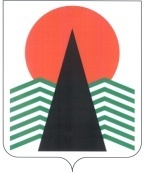  Администрация Нефтеюганского районаТерриториальная комиссияпо делам несовершеннолетних и защите их правПОСТАНОВЛЕНИЕ №35 26 мая 2016 года, 10 – 00 ч. г. Нефтеюганск, 3 мкрн., д. 21, каб. 430зал совещаний администрации Нефтеюганского района,(сведения об участниках заседания указаны в протоколе №19 заседания территориальной комиссии)О проведении межведомственной профилактическойоперации «Подросток» на территории Нефтеюганского района в 2016 годуВ целях предупреждения безнадзорности и правонарушений несовершеннолетних, обеспечения безопасности детей, защиты их прав и законных интересов, во исполнение постановления комиссии по делам несовершеннолетних и защите их прав при Правительстве Ханты - Мансийского автономного округа – Югры от 25 декабря 2014 года № 24 «Об итогах проведения в 2014 году на территории Ханты-Мансийского автономного округа – Югры межведомственной профилактической операции «Подросток», территориальная комиссия по делам несовершеннолетних и защите их прав Нефтеюганского района п о с т а н о в и л а:Провести на территории Нефтеюганского района с  01.06.2016 года по 01октября 2016 года межведомственную профилактическую операцию «Подросток».Утвердить состав рабочей группы для проведения с 01.06.2016  по 01.10.2016 на территории Нефтеюганского района межведомственной профилактической операции «Подросток»  (приложение №1);Утвердить Примерную поэтапную схему проведения межведомственной профилактической операции «Подросток» на территории Нефтеюганского района в 2016 году (приложение 2) . Председатель территориальной комиссии                                          В.Г.МихалевПриложение №1  к постановлению  ТКДН и ЗПНефтеюганского района от 26.05.2016 № 35Состав рабочей группыдля проведения межведомственной профилактической операции «Подросток» на территории Нефтеюганского района в 2016 годуПриложение №2  к постановлению  ТКДН и ЗПНефтеюганского района от 26.05.2016 № 35ПРИМЕРНАЯпоэтапная схема проведения межведомственнойпрофилактической операции «Подросток» в 2016 году№Структура системы профилактики безнадзорности и правонарушений несовершеннолетнихФИО ответственного лица  1.Руководитель рабочей группы – председатель территориальной комиссии по делам несовершеннолетних и защите их прав Нефтеюганского районаМихалев В.Г.2.Заместитель руководителя рабочей группы – начальник отдела по делам несовершеннолетних, защите их прав администрации Нефтеюганского районаМалтакова В.В. (Залозных Е.В.)3.Департамент образования и молодежной политики Нефтеюганского района, в том числе отдел по делам молодежиЧирун Е.А. (Иванова Н.Н.)Малиновская О.С. (Ржеусская И.Г.)4.Отдел по опеке и попечительству администрации Нефтеюганского районаЛобанкова В.В.(Масленникова Л.В.)5.Комитет по физической культуре и спорту Департамента культуры и спорта Нефтеюганского районаБаев А.Т.(Чухрий О.А.)6.Комитет по культуре Департамента культуры и спорта Нефтеюганского районаКовалевская Е.А.(Парафийнык О.П.)7.БУ ХМАО-Югры «Нефтеюганская районная больница»Васильченко С.В.(Ещенко С.В.)8.ОМВД России по Нефтеюганскому районуКулинча Н.Н.(Бахтиев Р.М.)9.Управление социальной защиты населения по г. Нефтеюганску и Нефтеюганскому районуГусарова О.А.(Чистякова Н.А.)10.КУ ХМАО - Югры «Нефтеюганский центр занятости населения»Сопкина Н.В.(Бутенко Л.И.)11. БУ ХМАО – Югры Комплексный центр социального обслуживания населения «Забота»Третьякова Г.И.(Ляшук И.С.)12.Местная религиозная организация православный Приход храма Святой Троицы пгт.ПойковскийПо согласованиюСрок проведенияНаименованиеэтапаОсновные направления этапа исполнителииюнь- оказание содействия несовершеннолетним, находящимся в социально опасном положении, в организации летнего отдыха, занятости и оздоровления Все структуры системы профилактикиС 23 по 27 июня«Право ребенка»- защита прав и законных интересов детей;- предупреждение случаев нарушения законодательства, устанавливающих предельное время нахождения несовершеннолетних без сопровождения взрослых на улице и в общественных местах;- предупреждение безнадзорности; - выявление детей и подростков, оказавшихся в трудной жизненной ситуации;- выявление и привлечение к ответственности лиц, вовлекающих несовершеннолетних в противоправную деятельность, совершающих преступления в отношении несовершеннолетних ОМВД, ДКиС, ОпОиП, ДОиМП, КЦСОН «Забота», РЦ «Дельфин»,   БУ НРБ, НЦЗН, родительские патрулиС 13 по 17 июля«Лето»- предупреждение преступлений и правонарушений несовершеннолетних в летний период;- обеспечение общественного порядка при проведении досуговых мероприятий с участием детей и подростков;- организация трудоустройства,  оздоровления и занятости несовершеннолетних ОМВД, ДКиС, ДОиМП, КЦСОН «Забота»,   БУ НРБ, НЦЗНС 17 по 21 августа«Семья»- выявление семей, находящихся в социально опасном положении, и фактов жестокого обращения с детьми;- организация реабилитационных мероприятий с детьми и семьями;ОМВД,  БУ НРБ, ОпОиП, ДОиМП, КЦСОН «Забота», РЦ «Дельфин»  С 12 по 16 сентября«Всеобуч»- выявление и учет несовершеннолетних, уклоняющихся от продолжения обучения; - оказание им помощи в получении образованияОМВД,  ДОиМП